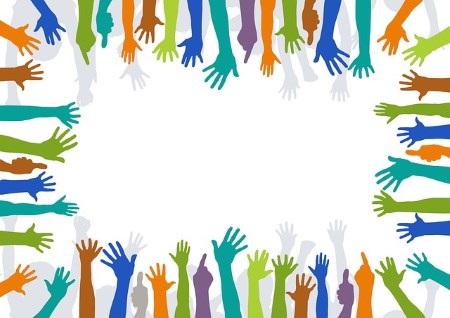 AVVISO ALLE ASSOCIAZIONI DI PROMOZIONE SOCIALEIL 30 NOVEMBRE 2020 SCADE IL TERMINE PER LA PRESENTAZIONE DELLE RICHIESTE DI CONTRIBUTO PER L’ATTIVITÀ ANNUALE 2021Si ricorda alle Associazioni di promozione sociale (non sportive) attive sul territorio comunale, che ai sensi di quanto previsto nel Regolamento Comunale per la concessione di sovvenzioni, contributi, sussidi ed ausili finanziari e per l’attribuzione di vantaggi economici (approvato con delib. C.C. n.3 del 09.05.07), le istanze per la richiesta del contributo annuale dovranno essere presentate, pena l’esclusione, ENTRO E NON OLTRE IL 30 NOVEMBRE 2020 e dovranno riferirsi all’attività annuale 2021.